05.06.2020r. - zajęcia zdalne oddział przedszkolny 0a i 0bZajęcia zdalneOdział przedszkolny 0a i 0bPiątek 05.06.2020. zajęcia nr 50Temat: Góralskie liczenie.Na dzisiejszych zajęciach:Utrwalę piosenkę „Lato na dywanie” https://www.youtube.com/watch?v=JY2LxTIkWyQ.Przeczytam tekst o wyjściu mamy, Olka i Ady do kina na film o małpce Książka str. 92 -93 (tylko sześciolatki).Wykonam Karty pracy Nowe przygody Olka i Ady. Przygotowanie do czytania, pisania, liczenia str. 76 (tylko pięciolatki).Nauczę się na pamięć rymowanki.Na hali, na hali	  			   Jedna mu uciekła juhas owce pasie.		- dogoń ją, juhasie.Dowiem się kim jest juhas a kim baca.Juhas - młodszy pomocnik bacy podczas wypasu owiec.Baca - starszy pasterz owiec, zwierzchnik juhasów dozorujących stada owiec. 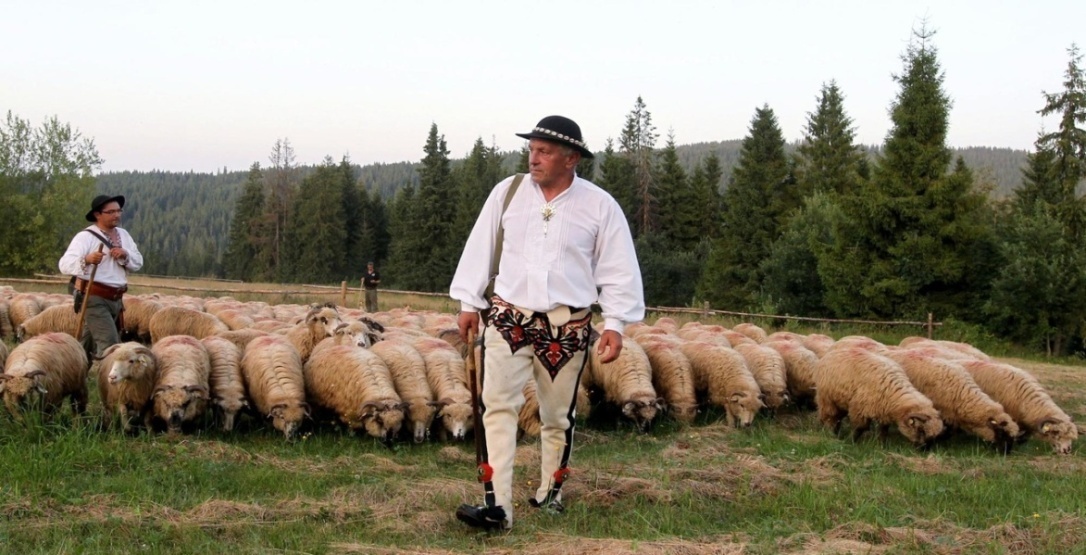 Juhas i bacaWykonam ćwiczenie – Góralskie liczenie (Załącznik nr 1 - tylko sześciolatki).Rozwiążę zadania matematyczne metodą symulacji       (Załącznik nr 2 – tylko pięciolatki).Poćwiczę troszeczkę https://www.youtube.com/watch?v=Ip4tmGx6FSg.Pospaceruję po świeżym powietrzu i poobserwuję przyrodę.Pooglądam prezentację na temat pasm górskich na mapie Polskihttps://www.youtube.com/watch?v=AWw44eNr7vc.Wykonam pracę plastyczną – Malowanie gór farbami na pogniecionej kartce.W tym celu przygotuj: farby plakatowe, kartkę, pędzelek, kartkę z bloku technicznego.Etapy pracy:Z pogniecionego papieru uformuj pasmo górskie.Przyklej je na kartce z bloku technicznego.Pomaluj pasmo farbami plakatowymi na rożne odcienie brązu.Namaluj drzewa iglaste u podnóża gór.Pozdrawiamy